7th Unit 3 –EquationsPerformance Task 3Standard(s) Addressed:7.NS.1a. Describe situations in which opposite quantities combine to make 0.7.NS.1d. Apply properties of operations as strategies to add and subtract rational numbers.7.EE.1 Apply properties of operations as strategies to add, subtract, factor, and expand linear expressions with rational coefficients.7.EE.2 Understand that rewriting an expression in different forms in a problem context can shed light on the problem and how the quantities in it are related.
7.EE.3 Solve multi-step real-life and mathematical problems posed with positive and negative rational numbers in any form (whole numbers, fractions, and decimals), using tools strategically. Apply properties of operations to calculate with numbers in any form; convert between forms as appropriate; and assess the reasonableness of answers using mental computation and estimation strategies. 7.EE.4 Use variables to represent quantities in a real-world or mathematical problem, and construct simple equations and inequalities to solve problems by reasoning about the quantities.a. Solve word problems leading to equations of the form px + q = r and p(x + q) = r, where p, q, and r are specific rational numbers. Solve equations of these forms fluently. Compare an algebraic solution to an arithmetic solution, identifying the sequence of the operations used in each approach.Task:Word Problems and EquationsFor each word problem define a variable x, represented by  in the Hands-On Equation diagrams.  Write an equation for each word problem so that the equation is represented by one of the two scale pictures.  State which scale would match your equation.  Then solve the equation for x and write a sentence to state the solution(s).    Two consecutive even numbers have a sum of 50.  What are the numbers?Scale:  _______   Define variable:  Let x = ___________________________________________Equation and Work:  __________________________________________Solution:  The two numbers are ____________________________________________________ What are three consecutive numbers such that the first and third numbers have a sum of 50?Scale:  _______   Define variable:  Let x = ___________________________________________Equation and Work:  __________________________________________Solution:  The three numbers are ____________________________________________________Johnny is thinking of a number.   He says that two more than his number is equal to 50.  What is the number that he is thinking of?Scale:  _______   Define variable:  Let x = ___________________________________________Equation and Work:  __________________________________________Solution:  The number Johnny is thinking of is ______________________________________________Megan and Johnny ran a 5k over the weekend.  Megan’s time was 2 minutes more than Johnny’s.  Combined, their total time was 50 minutes.  How fast did each person run?Scale:  _______   Define variable:  Let x = ___________________________________________Equation and Work:  __________________________________________Solution:  Johnny’s Time: ______________     Megan’s Time: _____________ The width of a rectangle is two centimeters shorter than the length.  The length is 50 centimeters.  What is the width? Scale:  _______   Define variable:  Let x = ___________________________________________Equation and Work:  __________________________________________Solution:  The width is ____________________________________________________Two times the sum of a number x and one is equal to 50.  What is the value of x?  Scale:  _______   Define variable:  Let x = ___________________________________________Equation and Work:  __________________________________________Solution:  The value of x is ____________________________________________________For each example, define a variable x, represented by  in the Hands-On Equation diagrams.  Represent an equation for each word problem using the Hands-on Equation scale.  Then, solve the equation.  Katie has 16 dollars more than the amount of money that Jenna has.  If Katie has $50, how much does Jenna have?  Let  = _________________________________________Katie has 16 dollars more than Jenna.  Combined, they have $50.  How much does Jenna have?  Let  = _________________________________________Solve each word problem by defining a variable, setting up a pictoral scale or writing an equation and solving.  Marsh Middle School has g sixth grade students and twice that many seventh graders.  When all of the sixth and seventh graders attend an assembly, the school must be sure to have 423 seats.  How many sixth graders and seventh graders are at Marsh Middle School? James owns a roofing company.  He charges a flat fee of $175 to start the appointment and an additional $35 per hour of work.  The Smith family wrote James’ roofing company a check for $402.50.  How many hours did the roofing company work at the Smith house?Solution and Rubric:For each word problem define a variable x, represented by  in the Hands-On Equation diagrams.  Write an equation for each word problem so that the equation is represented by one of the two scale pictures.  State which scale would match your equation.  Then solve the equation for x and write a sentence to state the solution(s).    Two consecutive even numbers have a sum of 50.  What are the numbers?Scale:  ___ 2____   Define variable:  Let x = The first number    x + 2 = The second numberEquation and Work:  x + x + 2 = 50                                       2x + 2 = 50                                          2x = 48                                            x = 24Solution:  The two numbers are 24 and 26.   What are three consecutive numbers such that the first and third numbers have a sum of 50?Scale:  ___ 2____   Define variable:  Let x = The first number    x + 1 = The second number                                                                                                         x + 2 = The third numberEquation and Work:    x + x + 2 = 5                                       2x + 2 = 50                                          2x = 48                                            x = 24Solution:  The three numbers are: 24, 25 and 26Johnny is thinking of a number.   He says that two more than his number is equal to 50.  What is the number that he is thinking of?Scale:  ___1___   Define variable:  Let x = the numberEquation and Work:  x + 2 = 50                                          x = 48Solution:  The number Johnny is thinking of is 48Megan and Johnny ran a 5k over the weekend.  Megan’s time was 2 minutes more than Johnny’s.  Combined, their total time was 50 minutes.  How fast did each person run?Scale:  ___2____   Define variable:  Let x = Johnny’s time.     x + 2 = Megan’s timeEquation and Work:  x + x + 2 = 5                                       2x + 2 = 50                                          2x = 48                                            x = 24Solution:  Johnny’s Time: ___24 minutes____     Megan’s Time: ___26 minutes____The width of a rectangle is two centimeters shorter than the length.  The length is 50 centimeters.  What is the width? Scale:  ___1____   Define variable:  Let x = the width    x + 2 = lengthEquation and Work:  x + 2 = 50                                          x = 48Solution:  The width is 48 centimeters.Two times the sum of a number x and one is equal to 50.  What is the value of x?Scale:  ___2____   Define variable:  Let x = a numberEquation and Work:  2(x + 1) = 50                                       2x + 2 = 50                                             2x = 48	x = 24Solution:  The value of x is 24For each example, define a variable x, represented by  in the Hands-On Equation diagrams.  Represent an equation for each word problem using the Hands-on Equation scale.  Then, solve the equation.  Katie has 16 dollars more than the amount of money that Jenna has.  If Katie has $50, how much does Jenna have?  Let  = Amount of money Jenna has     16                 50                                       x + 16  = 50                      	x = 34    Jenna has $34Katie has 16 dollars more than Jenna.  Combined, they have $50.  How much does Jenna have?   X + x + 16 = 50Let  = Amount of money Jenna has       16 = Amount Katie has                     16                 50 x + x + 16 = 502x + 16 = 502x = 34    x = 17      Jenna has $17.  (Katie has $33)Solve each word problem by defining a variable, setting up a pictoral scale or writing an equation and solving.  Marsh Middle School has g sixth grade students and twice that many seventh graders.  When all of the sixth and seventh graders attend an assembly, the school must be sure to have 423 seats.  How many sixth graders and 7th graders are at Marsh Middle School?g = number of sixth graders2g = number of seventh graders.g + 2g = 4233g = 423g = 141There are 141 6thgraders and 282 7th graders James owns a roofing company.  He charges a flat fee of $175 to start the appointment and an additional $35 per hour of work.  The Smith family wrote James’ roofing company a check for $402.50.  How many hours did the roofing company work at the Smith house?h = hours175 + 35h = 402.5035h = 227.50    h = 6.5 hourSource(s):Adapted from:  http://www.insidemathematics.org/assets/common-core-math-tasks/photographs.pdf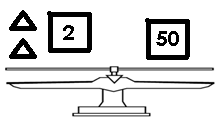 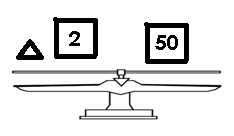 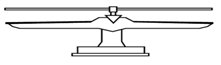 